Drodzy Uczniowie,ponad 10 lat temu powstał projekt koszulki „Kocham moją szkołę”. Dzisiaj w trudnym czasie, kiedy nie możemy spotkać się razem w murach naszej „dwójki”, zrodził się pomysł, abyśmy zdalnie poczuli się jednością. Ogłaszamy konkurs na nową szatę graficzną napisu „Kocham moja szkołę”. Liczymy na Wasza pomysłowość!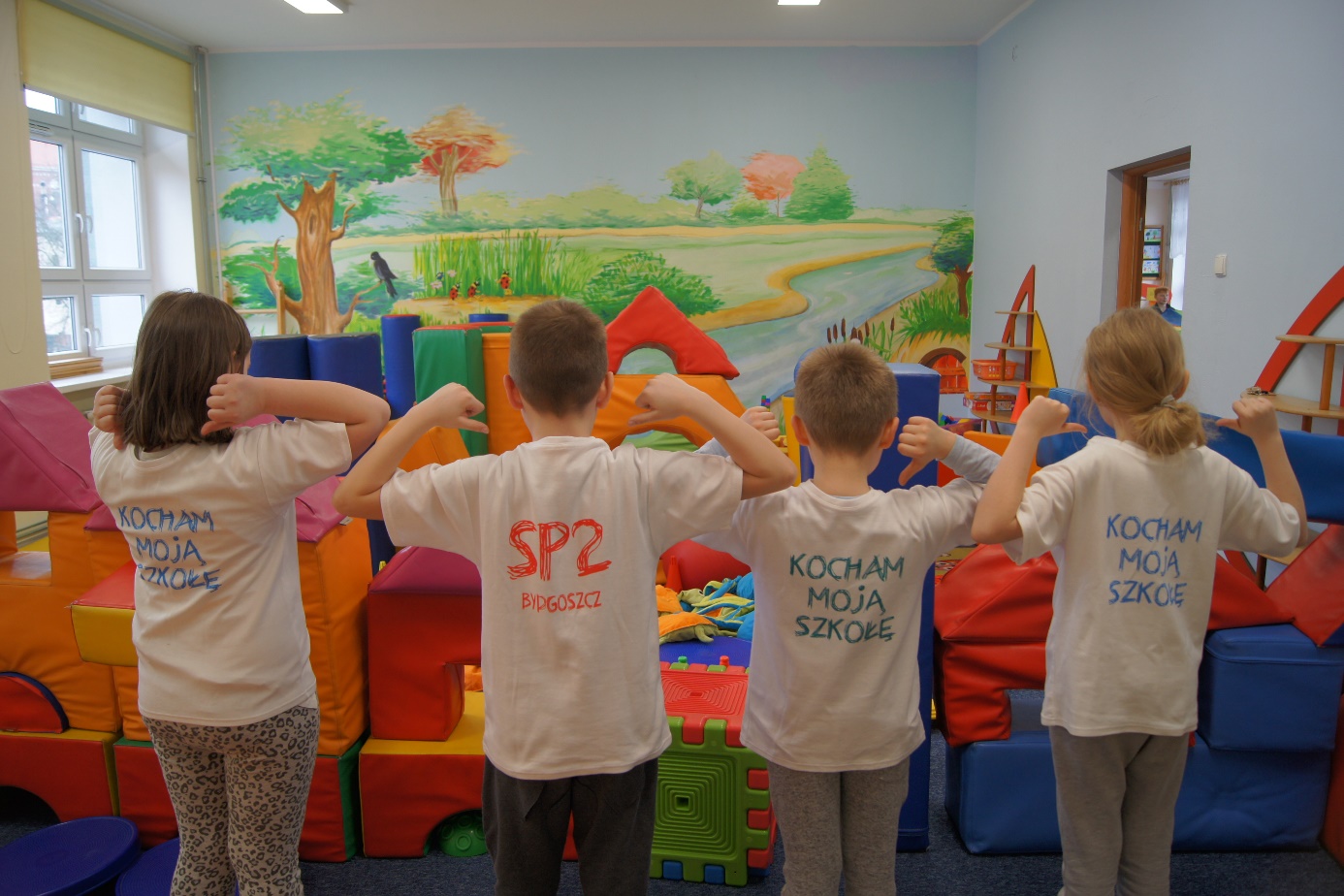 Regulamin konkursuOrganizatorem konkursu jest biblioteka Szkoły Podstawowej nr 2 im. Adama Mickiewicza z Oddziałami Sportowymi w Bydgoszczy.Celem konkursu jest:integracja społeczności szkolnej,kształtowanie postaw społecznych,pobudzanie i rozwijanie aktywności artystycznej uczniów.Konkurs adresowany jest do uczniów szkoły w następujących kategoriach wiekowychuczniowie oddziałów 0 – III,uczniowie oddziałów IV – VI,uczniowie oddziałów VII – VIII.Napis „Kocham moją szkołę” może być wykonany w dowolnej technice: rysunek, malarstwo, grafika… w formacie A4.Udział w konkursie jest dobrowolny.Pracę należy przesłać na adres: sp02@edu.bydgoszcz.pl w postaci skanu, zdjęcia lub załącznika w przypadku grafiki komputerowej. W tytule maila należy wpisać „Kocham moją szkołę”, a w treści wiadomości: imię, nazwisko i klasę ucznia.Termin przesyłania prac mija: 29 maja 2020 r.Nagrodzone prace w każdej kategorii wiekowej wykorzystane zostaną jako nadruk 
na szkolnych koszulkach. Trzech laureatów konkursu w każdej kategorii wiekowej koszulkę ze swoim nadrukiem otrzyma w prezencie.Złożone prace przechodzą na własność szkoły i nie podlegają zwrotowi. Organizator zastrzega sobie prawo do anonimowej publikacji prac.